Publicado en Madrid el 29/12/2022 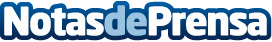 Herbalife Nutrition se une a sus deportistas por un planeta sostenibleEsta declaración de intenciones refuerza el compromiso de la empresa con su objetivo "Nutrir a las personas y al planeta". Varios deportistas de sus clubs patrocinados (Atlético de Madrid Femenino, Herbalife Real Betis y Real Valladolid) se han sumado a este manifiestoDatos de contacto:Laura Hermida Ballesteros917818090Nota de prensa publicada en: https://www.notasdeprensa.es/herbalife-nutrition-se-une-a-sus-deportistas Categorias: Nutrición Fútbol Ecología Sostenibilidad http://www.notasdeprensa.es